Na temelju Pravilnika o napredovanju učitelja, nastavnika, stručnih suradnika i ravnatelja u osnovnim i srednjim školama i učeničkim domovima (NN 68/2019, 60/2020) odgojno-obrazovni radnik dostavlja Agenciji zahtjev za napredovanje u zvanje uz pregled dokumentacije. OBRAZAC ZAHTJEVA ZA NAPREDOVANJEObrazac zahtjeva za napredovanje poslati na adresu nadležne Agencije:Agencija za strukovno obrazovanje i obrazovanje odraslih (ASOO): napredovanje@asoo.hrAgencija za odgoj i obrazovanje: napredovanja@azoo.hr*Predlažemo za e-portfolio koristiti se oblakom za pohranu OneDrive koji je besplatno dostupan svim odgojno-obrazovnim radnicima s AAI@EduHr elektroničkim identitetom na platformi Office365. Predlažemo u mapu s imenom i prezimenom staviti dokument Procjena uvjeta izvrsnosti.Dokumente je potrebno kategorizirati u dvije mape kojima se dokazuje ostvarenost uvjeta za napredovanje:Opći uvjeti propisani Pravilnikom (članak 5., 6. ili 7. i članak 21., 22. Ili 23. Pravilnika o napredovanju, ovisno o zvanju u koje se napredujeUvjeti izvrsnosti prema kriterijima vrednovanja stručno-pedagoškog rada (članak 8. Pravilnika o napredovanju) – razvrstani u podmape prema kategorijama aktivnosti za koje se prilaže dokumentacija 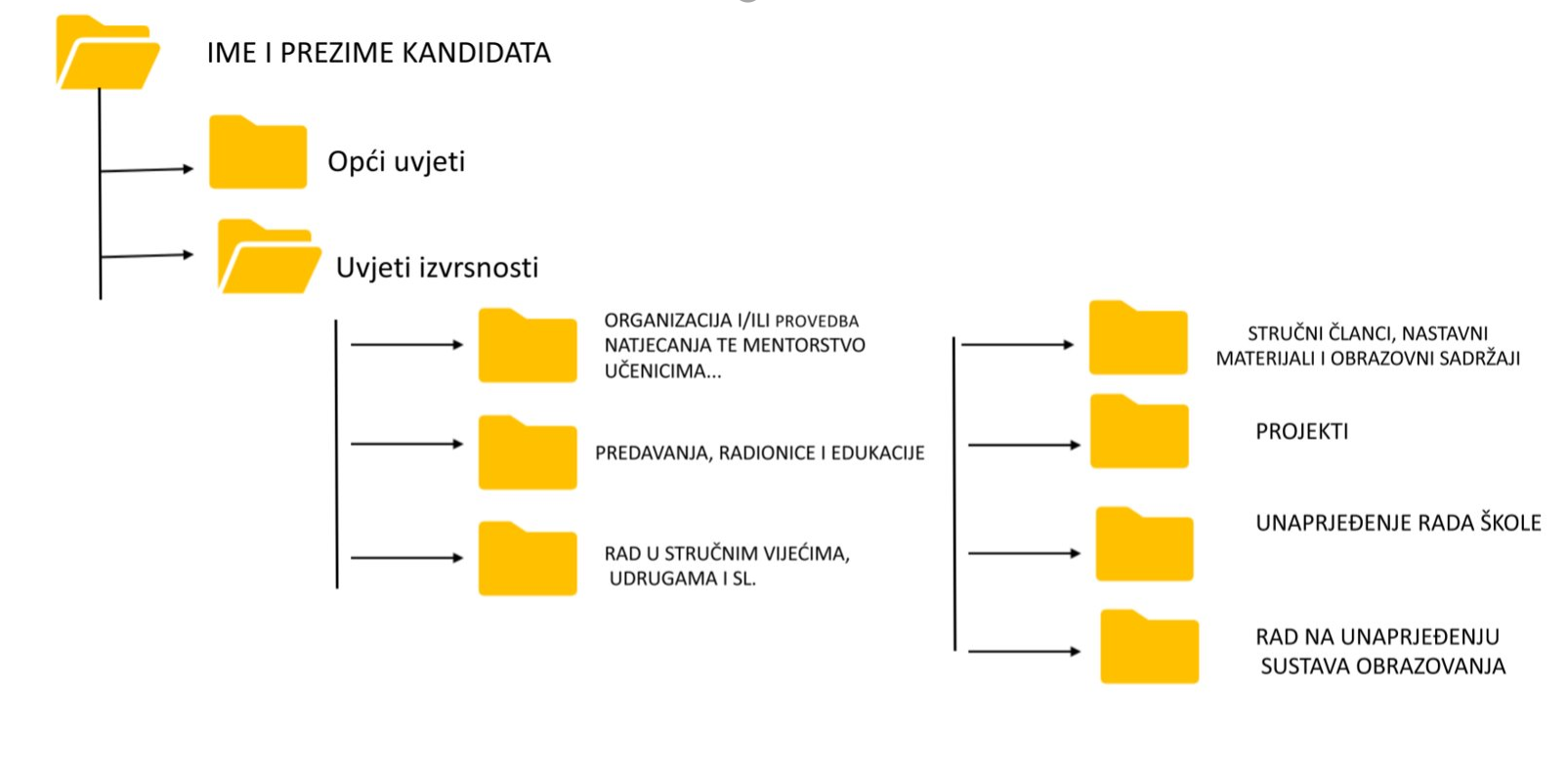 IME I PREZIME ODGOJNO-OBRAZOVNOG RADNIKA:OIB: DATUM ROĐENJA:ADRESA STANOVANJA (za dostavu dokumenata):TELEFON:AAI@EduHr ELEKTRONIČKI IDENTITET:ZVANJE (prema završenom fakultetu):ŠKOLSKA  USTANOVANAZIV:ŠKOLSKA  USTANOVAADRESA:NAZIV ZVANJA ZA KOJE SE POKREĆE POSTUPAK:NAZIV VEĆ STEČENOG ZVANJA (ukoliko postoji):DATUM ISTEKA PRETHODNO STEČENOG ZVANJA:DATUM PRIJAVE ZA NAPREDOVANJE:OPĆI UVJETI ZA NAPREDOVANJE:OPĆI UVJETI ZA NAPREDOVANJE:OPĆI UVJETI ZA NAPREDOVANJE:OPĆI UVJETI ZA NAPREDOVANJE:OPĆI UVJETI ZA NAPREDOVANJE:OPĆI UVJETI ZA NAPREDOVANJE:OPĆI UVJETI ZA NAPREDOVANJE:Položen stručni ispit ili zaposlen prije zakonske obveze (12.03.1994.)Datum polaganja ispita:Datum polaganja ispita:Datum polaganja ispita:Položen stručni ispit ili zaposlen prije zakonske obveze (12.03.1994.)Datum zasnivanja radnog odnosa u obrazovanju:Datum zasnivanja radnog odnosa u obrazovanju:Datum zasnivanja radnog odnosa u obrazovanju:UKUPAN RADNI STAŽ U OBRAZOVANJU (do datuma prijave za napredovanje):KONTINUIRANI PROFESIONALNI RAZVOJ (sati): IZVRŠENE OBVEZE UZ ZVANJE PO GODINAMA:I.II.III.III.IV.V.Edukacija kolega, primjeri dobre prakse, kolegijalna podrška na svim razinama, uživo ili online   (sati)Sudjelovanje u projektu na školskoj, županijskoj, državnoj ili međunarodnoj razini godišnje   (broj)E-savjetovanja o dokumentima iz područja obrazovanja  (upisati DA ili NE)Objava digitalnih obrazovnih sadržaja ili stručnih članaka  (broj)Mentorstvo pripravnicima ili studentima  (upisati DA ili NE)POVEZNICA NA E-PORTFOLIO s dokumentima kojima se dokazuje ostvarenost uvjeta za napredovanje: